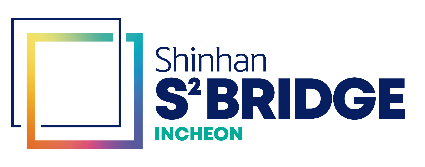 - 목  차 -제안요청 개요세부 내용 추진일정 선정 및 평가붙임 2021. 04㈜미디어유코프1. 사업명  『S² Bridge:인천』 (신한 스퀘어 브릿지 인천) 2021년 뉴스레터 운영 대행 용역2. 사업목적『S² Bridge:인천』 에 대한 생태계 내 관심도 제고 및 위상 강화- 『S² Bridge : 인천』 사업 성과 홍보 및 브랜드 이미지 제고- 정기적 뉴스레터 발행으로 언론기관/스타트업 전문매체/스타트업 생태계 인플루언서 등의 관심도 제고 및 지속적, 우호적 관계 유지『S² Bridge:인천』 직접 타겟과의 소통 강화 및 사업성과 축적 - 『S² Bridge:인천』 멤버십, 파트너사, 관계사 등 직접 타겟과의 소통 강화를 통한 결속력 제고- 우수 멤버사 성공사례 발굴, 홍보를 통한 가치 성장 지원 및 『S² Bridge:인천』 사업 성과 콘텐츠 축적『S² Bridge:인천』 사업 성과 홍보를 통한 잠재적 타겟 발굴 - 『S² Bridge:인천』 우수 멤버사 성공 사례, 사업 성과 홍보를 통한 잠재적 타겟 발굴 - 사업 추진 과정에서 확보되는 잠재적 우호 타겟 지속 관리 및 신규 타겟 유입 수단으로 활용3. 사업기간 및 예산 기간 : 계약일~ 2021년 12월  31일(금), (총 9개월)사업예산 :  27백만원 (VAT 제외) 4. 주요과업                      *세부 사업 내용은 운영사 선정 후, 프로그램기획 과정에서 협의/변경 가능 5. 입찰방법 : 제한경쟁입찰6. 계약방법 : 협상에 의한 계약 세부 기획방향 운영 개요- 운영 기간 :  ~ 2021년 12월 - 발행 주기 : 월 1회 이상 (신한 『S² Bridge : 인천』 소식지 형식)- 제작 방법 : 블로그 콘텐츠 중심의 웹 플라이어 형식 - 배포 방식 : e-mail 발송 - 배포 대상 : 『S² Bridge : 인천』 멤버사 및 파트너사, 관계기관 / 생태계 내 AC,VC /스타트업 주요 매체 기자, 인플루언서, 잠재적 우호 타겟 등『S² Bridge:인천』 사업에 대한 충분한 이해와 주요 사업 추진 일정, 운영 개요를 참고하여 1회차 세부 기획(안) 제시 필수2.  과업 세부 내용*세부 내용(일정)은 운영사 선정 후, 프로그램기획 과정에서 협의/변경가능 3. 제안 참고사항 및 방향 『S² Bridge:인천』 사업소개- 2020년 중소벤처기업부, 인천광역시, 신한금융그룹이 스타트업 초기창업부터 유니콘까지 육성, 지원하는 국내 유일의 원스톱(One-Stop)육성체계를 구현- 신한 스퀘어브릿지 인천은 ‘스타트업의 전주기 육성체계 지원’이라는 비전을 세우고, 스타트업 성장의 글로벌 교두보의 역할을 하고자 ‘인큐베이션’, ‘액셀러레이팅’, ‘글로벌 총 3개의 멤버십에서 84개의 우수한 스타트업을 선발 해 창업지원 사업을 진행중- 이 성과를 바탕으로 2차년도 사업을 통해 유수의 글로벌 기업 및 AC, 창업지원 기관과의 협력을 확대하고 국내 기업의 해외 진출 뿐아니라 해외 기업의 국내 진출 까지를 포괄하는 명실상부한 글로벌 스타트업 지원 및 오픈이노베이션 클러스터로 발전하고자 함 - 또한 『S² Bridge:인천』의 장기적인 성장과 발전을 위해 멤버 스타트업의 성공사례를 적극 발굴하고, 홍보를 강화하여 스타트업 생태계 내 관심도를 높이고 위상을 강화하고자 함- 제안서 작성 시 홈페이지내 멤버사 소개 책자 참고- 홈페이지 :블로그 : https://blog.naver.com/s2bridge/ 페이스북 : https://www.facebook.com/S2BridgeINCHEON/             https://www.facebook.com/shinhanfoundation/제안방향 및 참고사항- 주요 사업 추진 일정을 참고하여 연간 홍보 기획, 구체적인 실행 계획안 등 운영 전반에 대한  세부 계획과 홍보전략 수립- 과업 세부내용의 콘텐츠 항목은 참고 예시로, 반드시 1회차 기획(안)을 별도 제시- 기획(안)에 따른 뉴스레터 포맷/ 디자인 제안 필수- 기 작업물 레퍼런스 필수로 제출 요청- 용역의 안정적 추진을 위하여 뉴스레터 기획, 제작, 배포 및 취재, 기사 작성 등 프로젝트 경험이 있는 전문 전담인력을 구성하여 포함.- 국내외 스타트업 홍보 운영현황 등을 참고해 생태계 내 차별화 될 수 있는 기획 방향을 포함.지적재산권 및 정보보안- 과업수행자는 발주처의 정보 보안 정책 및 규정을 준수하고, 본 사업 수행과정에서 취득한 일체의 정보를 유출 또는 제3자에게 누설하여서는 안 된다. - 사업수행 산출물 등에 대한 저작권 및 소유권은 발주처에 있다. - 콘텐츠 제작 시 이미지, 디자인 소스 등은 타인의 저작권을 침해하지 않고, 온라인 게시가가능한 라이선스 등록이 되어있는 것을 사용한다. 입찰공고기간: 2021.04.5(월)~2021.04.14(수)제안서 제출 : 2021.04.14(수)PT심사 : 2021.04. 16(금)- 세부 시간은 개별공개, PT시간은 30분 (15분 발표, 15분 질의) - 제안발표는 의사결정이 가능한 책임자급이 진행하거나 배석- 비대면(화상회의)방식으로 진행될 수도 있음사업자 선정 발표 : 2021.04.19(월)1. 업체 선정업체 선정방식 - 경쟁입찰 참여로 대행사 초청 - 제안서 발표점수 기반 최종 용역업체 선정- 심사위원구성 : 평가위원 5인 이상 (외부 2인) 구성업체 선정 절차 및 일정제안서 작성 요령제안서 평가기준- 사업이해도 및 기획적합성(30%) : 신한 스퀘어브릿지 인천에 대한 이해와 용역 운영의 목적, 취지에 대한 이해도, 제시한 전략의 적합성(KPI포함), 제안내용의 적합도와 차별성, 참신성 - 사업운영역량(60%) : 수행기관 전문성(참여인력 전문성, 과업수행환경의 우수성, 수행계획의  적합성 및 구체성, 유사 프로젝트 수행 경험), 사업수행능력(홍보전략 수립 및 기획력, 콘텐츠 구성 및 기획력, 사업수행의 신뢰성 및 운영의 현실성, 전담인력 배치) 등 종합적 운영능력 평가- 가격평가(10%) : ‘협상에 의한 계약 체결기준’ 적용      ※ 가격평가점수: 배점한도×(최저입찰가격/당사입찰가격)     ※ 위와 같은 평가항목과 비중을 갖고 평가하나 본 사업의 현실과 상황에 맞게 조정될 수 있음1차 제안서(서류) 평가 - 제안서 내용이 RFP의 요청 사항에 충실하고 신한 스퀘어브릿지 인천의 사업목적과 기획의도에 적합한 업체 선발- 제안서 평가 기준에 따라 제안 평가 후, PT 초청 업체 선발 2차 제안서(발표) 평가 - 1차 제안서 평가에서 선정된 업체에 한해 경쟁 PT 및 Q&A로 2차 평가 진행- 종합 평가 점수가 가장 높은 업체를 우선 협상 대상자로 선정하여 세부 내용 및 최종 견적 협의 후 결격사유가 없을 경우 사업자로 선정2. 제안서 제출 유의사항『S² Bridge:인천』 사업에 대한 충분한 이해와 주요 사업 추진 일정을 참고하여 사업 내용에 맞는 연간/월간 전략, 계획을 구체적으로 제시(KPI 제안 필수)제안서는 모호한 표현이 없이 명확하게 이해할 수 있도록 정리해서 제출해야 함.프레젠테이션 용도로 파워포인트 등을 이용하여 작성 (장수 제한은 없으나 15분 발표 분량을 넘지 않도록 주의)제안서에는 제안내용 및 제안서 일반현황, 유사 프로젝트 수행 실적 소개, 사업 담당자 경력 등을 반드시 포함하여 작성하며 가격 제안 내용도 상세항목을 명기하여 작성 이메일 도착시간을 기준으로 접수 마감 필요 시 추가제안이나 추가자료를 요청할 수 있음제출된 제안서는 일체 반환하지 않으며, 본 제안과 관련된 일체의 소요비용은 제안 참가업체의 부담으로 함제출된 제안서의 내용은 주관사(미디어유)가 별도로 요청하지 않는 한 변경할 수 없으며, 제안서, 계약서 등의 내용이 상이한 경우 상호 협의에 의하여 결정함제안서의 모든 기재사항은 객관적으로 입증할 수 있는 관계 서류를 첨부해야 하며, 허위 작성사실이 판명될 경우에는 평가대상에서 제외되며, 계약 후에는 계약파기와 더불어 손실에 따른 손해배상을 청구할 수 있음제안사는 제안과정에서 얻게 된 신한 스퀘어브릿지 사업과 기업 관련 자료 및 문서에 대해 외부 유출을 금함3. 컨소시엄 구성에 대한 검증 및 신뢰성제안서에 디자인, 영상 등 하부 실행 업체에 대한 소개 및 정보 기재제안 시 지정한 업체의 임의 변경은 불가하며 변경이 필요한 경우 주관사 (미디어유)와 협의 후 승인을 얻어 변경 가능 4. 제안서 접수제안서 접수 마감 : 2021년 4월 14일 (수) 17:00까지 인정 (메일 도착시간 기준)제출서류 : 제안서 파일(자유양식), 가격입찰서, 가격제안서 (금액 산출근거표 포함, 자유양식),             사업자등록증사본 각 1부(원본대조필), 실적증명서, 비밀유지 협약 (붙임1 참조)- 가격입찰서 및 가격제안서 각 1부∙ 입찰참가신청서 상 날인된 인감 사용, 이외 입찰 무효∙ 봉투에 밀봉하여 앞면에 업체명 기재, 뒷면 상중하 세 곳에 인감 날인※ 비대면 진행 시 가격입찰서 및 가격제안서는 이메일 제출로 변경가능제출형식 : PPT파일, PDF파일제출제출처 : 이메일 제출 (kelly@mediau.kr)5. 담당자 연락처가치성장팀 김은현 수석매니저
전화 : 010-6356-9823
E-mail :  kelly@mediau.kr[참고] 주요 사업 추진일정      *해당 주요 연간 일정 참고하여 항목별 연간계획 수립하여 제안*해당 일정은 추진 상황에 따라 변경될 수 있음액셀러레이팅 멤버십 주요일정글로벌 멤버십 주요 일정 (글로벌 멤버십 1기)(글로벌 멤버십 2기)글로벌컨퍼런스 [붙임1. 비밀유지 협약] 비밀유지 협약 업 체 명: 주 소:  1. 당사는 년 월 일 귀사의 용역과제의 입찰 시 제출한 모든 관련 증빙서류를 사실에 근거해 작성했고 만일 허위 기재사항 등이 확인될 경우 발생할 수 있는 불이익에 대해 아무런 이의를 제기하지 않겠습니다. 2. 제안서 평가를 위해 구성된 평가위원회의 평가 방법 및 기준에 따른 결과에 대해 어떠한 이의도 제기하지 않겠습니다. 3. 본 용역과제 계약 이후 과업 착수 전 참여인력을 대상으로 보안교육을 실시하고 만약 과업내용을 외부에 누설해 귀사에 중대한 손실을 입히게 될 경우 관계 법령에 따른 책임과 배상을 감수하겠습니다. 년  월  일 서 약 자(대표자):  (인) ㈜미디어유코프 대표이사 귀하 『S² Bridge:인천』 (신한 스퀘어브릿지 인천) 2021년 뉴스레터 운영 대행 용역 제안요청서참고: ㈜미디어유코프는 신한금융희망재단과 계약을 통해 『S² Bridge:인천』 (신한 스퀘어브릿지 인천) 위탁운영사로 선정되어 해당 용역사업 계약을 진행함I제안 요청 개요주요과업세부내용뉴스레터 기획 및 제작•운영 연간 뉴스레터 기획/제작/배포 운영 전략 및 업무추진 계획 수립 뉴스레터 (월 1회 이상) 제작/운영 ※ 콘텐츠 거점으로의 블로그 운영 포함계획서/보고서 제출 및 회의 진행II사업 세부 내용구분주요과업세부내용뉴스레터 기획 및 운영연간 기획/제작/배포 전략 및 업무추진 계획 수립- 연간 기획 및 운영 전략, 월간 계획 수립- 연간/월간 전략∙계획에 부합하는 구체적인 업무추진 계획 제출- 뉴스레터 포맷 제시(디자인 포함)- 연간 기획방향에 따른 KPI 제시뉴스레터 기획 및 운영뉴스레터 운영/제작(월 1회 이상)- 콘텐츠 기획안 : 완성된 형태의 1회차 기획(안)제시 필수 *아래 구성 항목 포함한 콘텐츠 기획(안) 및 구체적 운영(안). 운영 가능 범위 내에서 자유롭게 제안. -아래 제시한 콘텐츠 항목 이외 ‘발주처’에서 기 제작한 콘텐츠 및 생태계 뉴스 클리핑 등 활용 가능.(포함하여, 제안사에서 제시하는 기획(안)에 따라 총 제작 콘텐츠 건수 협의/변동 가능)√ 인터뷰 기사 작성(『S² Bridge:인천』 멤버사 및 파트너사 소개), 월 3건√ 연간 시리즈 기획물 진행  (필진 변경, 주제 고정 시리즈물 / ex. 주제 : 스마트 시티), 월1건- 뉴스레터 제작 √ 뉴스레터 기본 포맷 및 디자인 제안 (분기 및 시기별 리뉴얼 필요) *기본형식은 블로그 콘텐츠 중심 웹플라이어 형식으로 함- 뉴스레터 콘텐츠 연계 거점 블로그 운영(위 제시한 항목 참고하여 블로그 기준 월 4건 콘텐츠 생성  *’제안사’에서 제시하는 기획(안)에 따라 총 콘텐츠 수 협의 가능)- 뉴스레터  발송 관리 (타겟 DB 발굴 및 관리 포함)뉴스레터 기획 및 운영계획서/보고서 제출 및회의 진행- 사업 수행계획서 (계약체결 후 1주일 이내)- 월간 업무 기획서 (전월 마지막주) 및 월간 모니터링 보고서(발송일 기준 3일 이내)- 연간 보고서- 정기 기획 및 점검 회의(주간/월간)III추진 일정IV선정 및 평가구 분일 정비 고경쟁입찰 참여 의사 확정(입찰 참여 신청서 제출)2021.04.14비밀유지 협약 조항을 포함한 입찰 참여 신청서 서명 후 이메일 전송발표심사 및 질의응답2021.04.16코로나19상황에 따른 비대면 (화상회의) 진행 할 수 있음. 세부시간 및 확정사항 개별 공개PT시간은 30분(15분 발표, 15분 질의 응답)사업자 선정 발표2021.04.19추후 킥오프미팅 실시작 성 항 목작 성 방 법Ⅰ. 제안개요◦ 제안사는 해당사업의 제안요청 내용을 명확하게 이해하고 본 제안의 목적, 범위, 전제조건, 제안내용의 핵심기술전략, 제안의 특징 및 장점을 요약하여 기술. 연간 운영 전략 및 KPI 제시Ⅱ. 제안사 일반1. 일반현황2. 조직 및 인원3. 주요사업내용4. 주요사업실적◦ 제안사의 일반현황 및 주요 연혁◦ 제안사의 조직 및 인원현황 근거제시  * 본 과업을 수행할 전담인력 구성 및 명시◦ 관련 주요사업내용을 분야별로 구분하여 제시◦ 본 사업과 관련이 있는 주요 사업실적 제시 Ⅲ. 사업내용1. 추진목표 및 전략2. 주요사업내용3. 세부과제별 추진방안4. 결과물 제출계획◦ 본 사업의 추진목표 및 전략을 제시◦ 본 사업의 주요 사업내용을 기술◦ 제안 요청 내용의 세부 항목의 추진 방안 및 계획 제시 - 세부 과제별 방향성 및 전략 제시(KPI 포함)- 각 요청사항별 방안 제시* 뉴스레터 1회차 기획안 제시* 기획안에 따른 카테고리별 운영 계획 제시 필수* 특정 주제에 대한 연간 시리즈 기획(안) 제시 필수 :(주제 예시) 스마트시티        * 기획안에 따른 포맷/ 디자인 예시 제시 * 신규 구독자 확보 방안, 뉴스레터 오픈률 향상 방안      ◦ 결과물 제출 내역 및 활용방안 - 월간/연간 운영 보고서     * 뉴스레터 작성물, 발송, 오픈률 외 보고 내용 포함Ⅳ. 기타◦ 위 항목에서 제시되지 않은 기타 내용을 기술  필요시 추가 예산범위 기재구분세부내용3월4월5월6월7월8월9월10월11월12월1월2월모집 및 선발홍보2주~~1주모집 및 선발신청 점수2주~~1주모집 및 선발면접2~4주모집 및 선발선발완료1주모집 및 선발오리엔테이션3주공통트랙프로그램 진행 (10주)1주~~2주맞춤트랙팀별 킥오프 미팅 2주솔루션 진행 (8주)3주~~2주데모데이데모데이1주구분세부내용2월3월4월5월6월7월8월9월10월11월12월1월2월글로벌AC프로그램미국 (ERA)7주7주7주글로벌AC프로그램동남아 (SOSV)6~8주6~8주6~8주글로벌AC프로그램유럽 (GEA)11주11주11주글로벌랜딩프로그램시장탐색 웨비나 (유럽 GEA)글로벌랜딩프로그램시장탐색 웨비나 (동남아 SOSV)글로벌랜딩프로그램워크샵/오피스아워워크샵 및 오피스아워 ( 4월, 6월, 9월)워크샵 및 오피스아워 ( 4월, 6월, 9월)워크샵 및 오피스아워 ( 4월, 6월, 9월)워크샵 및 오피스아워 ( 4월, 6월, 9월)워크샵 및 오피스아워 ( 4월, 6월, 9월)워크샵 및 오피스아워 ( 4월, 6월, 9월)워크샵 및 오피스아워 ( 4월, 6월, 9월)워크샵 및 오피스아워 ( 4월, 6월, 9월)워크샵 및 오피스아워 ( 4월, 6월, 9월)성과공유회성과공유회2회 진행 (미국, 동남아시아, 유럽)2회 진행 (미국, 동남아시아, 유럽)2회 진행 (미국, 동남아시아, 유럽)2회 진행 (미국, 동남아시아, 유럽)2회 진행 (미국, 동남아시아, 유럽)2회 진행 (미국, 동남아시아, 유럽)2회 진행 (미국, 동남아시아, 유럽)2회 진행 (미국, 동남아시아, 유럽)투자연계투자연계수시 진행수시 진행수시 진행수시 진행수시 진행수시 진행수시 진행수시 진행수시 진행구분세부내용2월3월4월5월6월7월8월9월10월11월12월1월2월인바운드기업모집/선발스타트업 최종 선정인바운드기업모집/선발오리엔테이션/진단평가액셀러레이팅 프로그램액셀러레이팅 프로그램성과공유회(결과보고, 미니 데모데이)성과공유회(결과보고, 미니 데모데이)구분세부내용3월4월5월6월7월8월9월10월11월12월1월2월글로벌 컨퍼런스컨퍼런스 개최